Правила Безопасностина железнодорожном переездеЖелезнодорожный переезд - один из сложных и опасных участков дороги, требующий сосредоточенного внимания и строгого соблюдения Правил дорожного движения.По итогам 2018 года на железнодорожных переездах Северной железной дороги произошло 4 дорожно-транспортных происшествия. Случаи столкновения автомобилей с железнодорожным транспортом зафиксированы в Архангельской и Кировской областях (1 случай) и Республике Коми (2 случая). За 2017 года было зарегистрировано 15 ДТП (4 пострадавших, двое из которых погибли).С начала 2019 г. на железнодорожных переездах Северной железной дороги произошло 4 дорожно-транспортных происшествия в Архангельской (2 случая), Ярославской и Костромской областях.Все происшествия были спровоцированы водителями, которые игнорировали правила дорожного движения, выезжая на железнодорожные переезды под запрещающие сигналы светофоров.Для повышения уровня безопасности на железнодорожных переездах ежегодно работниками железной дороги на постоянной основе проводится профилактическая работа - инструктаж водителей в автохозяйствах, совместные рейды с представителями ГИБДД, выступления в средствах массовой информации, беседы с водителями автотранспортных средств по правилам проезда через железнодорожные переезды, выдаются памятки по правилам проезда через железнодорожные переезды.Несмотря на положительную динамику, ситуация с безопасностью на железнодорожных переездах по-прежнему остается острой. Снижение происшествий на переездах возможно и дальше, однако, в первую очередь для этого требуется строгая дисциплинированность и бдительность со стороны водителей.Обеспечить безопасное проследование переезда Вам помогут следующие советы и напоминания:Готовясь к проследованию через переезд, выбирайте правильный режим движения.Не принимайте решения о проследовании через переезд перед приближающимся к переезду поездом. По силуэту локомотива, а тем более по свету его фар и прожектора невозможно даже приблизительно определить скорость поезда и его расстояние от переезда! Ошибка в оценке дорожной обстановки недопустима! Остановите транспортное средство и пропустите поезд!Имейте в виду, что поезд невозможно остановить мгновенно! Даже применив меры экстренного торможения, машинист остановит поезд лишь через 800-1000 метров!От начала подачи переездными светофорами красных сигналов о запрещении движения через переезд до подхода к нему поезда расчетное время составляет всего 30-40 секунд! Никто не застрахован от внезапной вынужденной остановки транспортного средства. Не рискуйте!На переездах со шлагбаумами при появлении на переездном светофоре красных сигналов, но еще открытых шлагбаумах, не въезжайте на переезд! Вы попадете в «ловушку»: при нахождении Вашего транспортного средства на настиле переезда шлагбаумы будут закрыты!При следовании по переезду соблюдайте дистанцию, исключающую остановку Вашего транспортного средства на настиле переезда при внезапной остановке или резком снижении скорости впереди идущим транспортным средством в границах переезда.Настил переезда не имеет обочин. Проявляйте осторожность при управлении транспортным средством!Не ослепляйте водителей встречных транспортных средств!Некоторые переезды дополнительно к шлагбаумам оборудованы устройством заграждения от несанкционированного въезда на переезд транспортных средств. Попытка их «преодолеть» закончится для недисциплинированных водителей серьезными последствиями.Уважаемый водитель!Выполнение всех технических мероприятий позволит уменьшить количество случаев травматизма на железной дороге. Однако не стоит забывать, что только личная ответственность и соблюдение правил безопасности может гарантировать сохранение жизни и здоровья.Не подвергайте себя, ваших пассажиров, людей, находящихся в поездах и в районе переезда, опасности! от вас зависит благополучие родных и близких! Сэкономив минуты, вы можете сделать несчастными сотни людей!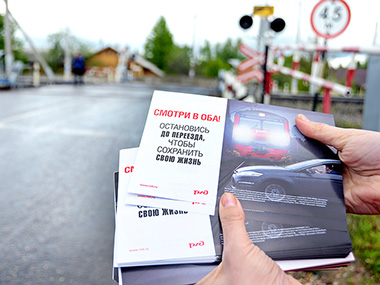 